Publicado en Bilbao el 18/02/2020 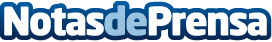 Bizkarra obtiene el primer premio en el concurso de Tostadas de CarnavalSus tostadas de crema resultan campeonas por segundo año consecutivo en el concurso organizado por Bilboko KompartsakDatos de contacto:Servicios Periodísticos944331652Nota de prensa publicada en: https://www.notasdeprensa.es/bizkarra-obtiene-el-primer-premio-en-el Categorias: Gastronomía Sociedad País Vasco Restauración Premios http://www.notasdeprensa.es